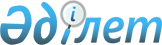 Қарғалы аудандық мәслихатының 2022 жылғы 30 желтоқсандағы № 227 "2023-2025 жылдарға арналған Степной ауылдық округ бюджетін бекіту туралы" шешіміне өзгерістер енгізу туралыАқтөбе облысы Қарғалы аудандық мәслихатының 2023 жылғы 15 қарашадағы № 90 шешімі
       ШЕШТІ:
      1. Қарғалы аудандық мәслихатының "2023-2025 жылдарға арналған Степной ауылдық округ бюджетін бекіту туралы" 2022 жылғы 30 желтоқсандағы № 227 шешіміне келесідей өзгерістер енгізілсін:
      1 тармақ жаңа редакцияда жазылсын:
      "1. 2023-2025 жылдарға арналған Степной ауылдық округ бюджеті тиісінше 1, 2 және 3 қосымшаларға сәйкес, оның ішінде 2023 жылға мынадай көлемдерде бекітілсін:
      1) кірістер – 50255 мың теңге, 
      оның ішінде: 
      салықтық түсімдер - 5427 мың теңге;
      салықтық емес түсімдер - 229 мың теңге;
      трансферттердің түсімдері – 44599 мың теңге;
      2) шығындар – 50944,6 мың теңге;
      3) таза бюджеттiк кредиттеу – 0 теңге, 
      оның ішінде:
      бюджеттік кредиттер – 0 теңге;
      бюджеттік кредиттерді өтеу – 0 теңге;
      4) қаржы активтерімен жасалатын операциялар бойынша сальдо – 0 теңге;
      оның ішінде:
      қаржы активтер сатып алу – 0 теңге;
      5) бюджет тапшылығы (профицитi) – -689,6 мың теңге;
      6) бюджет тапшылығын қаржыландыру 
      (профицитiн пайдалану) – 689,6 мың теңге;
      бюджет қаражатының пайдаланылатын қалдықтары – 689,6 мың теңге.".
      5 тармақ жаңа редакцияда жазылсын:
      "5. 2023 жылға арналған ауылдық округ бюджетінде аудандық бюджеттен ағымдағы нысаналы трансферттер түскені ескерілсін:
      аудандық маңызы бар қала, ауыл, кент, ауылдық округ әкімінің қызметін қамтамасыз ету жөніндегі қызметтер;
      мемлекеттік органның күрделі шығыстары;
      елді мекендердегі көшелерді жарықтандыру;
      елді мекендерді абаттандыру мен көгалдандыруға".
      2. Көрсетілген шешімнің 1 қосымшасы осы шешімнің қосымшасына сәйкес жаңа редакцияда жазылсын.
      3. Осы шешім 2023 жылғы 1 қаңтардан бастап қолданысқа енгізіледі. 2023 жылға арналған Степной ауылдық округ бюджеті
					© 2012. Қазақстан Республикасы Әділет министрлігінің «Қазақстан Республикасының Заңнама және құқықтық ақпарат институты» ШЖҚ РМК
				
      Қарғалы аудандық мәслихатының төрағасы 

С. Аманжолов
Қарғалы аудандық мәслихатының 2023 жылғы 15 қарашадағы № 90 шешіміне қосымшаҚарғалы аудандық мәслихатының 2022 жылғы 30 желтоқсандағы № 227 шешіміне 1 қосымша
Санаты
Санаты
Санаты
Санаты
Санаты
Сомасы, мың теңге
Сыныбы
Сыныбы
Сыныбы
Сыныбы
Сомасы, мың теңге
Кiші сыныбы
Кiші сыныбы
Кiші сыныбы
Сомасы, мың теңге
Ерекшелігі
Ерекшелігі
Сомасы, мың теңге
Атауы
Сомасы, мың теңге
I. Кірістер
50255
1
Салықтық түсімдер
5427
01
Табыс салығы
169
2
Жеке табыс салығы
169
04
Меншiкке салынатын салықтар
2644
1
Мүлiкке салынатын салықтар
52,6
3
Жер салығы
7
4
Көлiк құралдарына салынатын салық
2584,4
05
Тауарларға, жұмыстарға және қызметтерге салынатын ішкі салықтар
2614
3
Табиғи және басқа ресурстарды пайдаланғаны үшін түсетін түсімдер
2614
2
Салықтық емес түсiмдер
229
01
Мемлекеттік меншіктен түсетін кірістер
229
5
Мемлекет меншігіндегі мүлікті жалға беруден түсетін кірістер
229
4
Трансферттердің түсімдері
44599
02
Мемлекеттiк басқарудың жоғары тұрған органдарынан түсетiн трансферттер
44599
3
Аудандардың (облыстық маңызы бар қаланың) бюджетінен трансферттер
44599
Функционалдық топ
Функционалдық топ
Функционалдық топ
Функционалдық топ
Функционалдық топ
Функционалдық топ
Сомасы, мың теңге
Кіші функция
Кіші функция
Кіші функция
Кіші функция
Кіші функция
Сомасы, мың теңге
Бюджеттік бағдарламалардың әкiмшiсi
Бюджеттік бағдарламалардың әкiмшiсi
Бюджеттік бағдарламалардың әкiмшiсi
Бюджеттік бағдарламалардың әкiмшiсi
Сомасы, мың теңге
Бағдарлама
Бағдарлама
Бағдарлама
Сомасы, мың теңге
Кіші бағдарлама
Кіші бағдарлама
Сомасы, мың теңге
Атауы
Сомасы, мың теңге
ІІ. Шығындар
50944,6
01
Жалпы сипаттағы мемлекеттiк қызметтер
37120,3
1
Мемлекеттiк басқарудың жалпы функцияларын орындайтын өкiлдi, атқарушы және басқа органдар
37120,3
124
Аудандық маңызы бар қала, ауыл, кент, ауылдық округ әкімінің аппараты
37120,3
001
Аудандық маңызы бар қала, ауыл, кент, ауылдық округ әкімінің қызметін қамтамасыз ету жөніндегі қызметтер
36795,5
022
Мемлекеттік органның күрделі шығыстары
324,8
07
Тұрғын үй-коммуналдық шаруашылық
10810,3
3
Елді-мекендерді көркейту
10810,3
124
Аудандық маңызы бар қала, ауыл, кент, ауылдық округ әкімінің аппараты
10810,3
008
Елді мекендердегі көшелерді жарықтандыру
4780
009
Елді мекендердің санитариясын қамтамасыз ету
778
011
Елді мекендерді абаттандыру мен көгалдандыру
5252,3
12
Көлiк және коммуникация
3014
1
Автомобиль көлiгi
3014
124
Аудандық маңызы бар қала, ауыл, кент, ауылдық округ әкімінің аппараты
3014
013
Аудандық маңызы бар қалаларда, ауылдарда, кенттерде, ауылдық округтерде автомобиль жолдарының жұмыс істеуін қамтамасыз ету
3014
Функционалдық топ
Функционалдық топ
Функционалдық топ
Функционалдық топ
Функционалдық топ
Функционалдық топ
Сомасы, мың теңге
Кіші функция
Кіші функция
Кіші функция
Кіші функция
Кіші функция
Сомасы, мың теңге
Бюджеттік бағдарламалардың әкiмшiсi
Бюджеттік бағдарламалардың әкiмшiсi
Бюджеттік бағдарламалардың әкiмшiсi
Бюджеттік бағдарламалардың әкiмшiсi
Сомасы, мың теңге
Бағдарлама
Бағдарлама
Бағдарлама
Сомасы, мың теңге
Кіші бағдарлама
Кіші бағдарлама
Сомасы, мың теңге
Атауы
Сомасы, мың теңге
III. Таза бюджеттiк кредиттеу
0
Бюджеттік кредиттер
0
Санаты
Санаты
Санаты
Санаты
Санаты
Сомасы, мың теңге
Сыныбы
Сыныбы
Сыныбы
Сыныбы
Сомасы, мың теңге
Кiші сыныбы
Кiші сыныбы
Кiші сыныбы
Сомасы, мың теңге
Ерекшелігі
Ерекшелігі
Сомасы, мың теңге
Атауы
Сомасы, мың теңге
5
Бюджеттік кредиттерді өтеу
0
01
Бюджеттік кредиттерді өтеу
0
1
Мемлекеттік бюджеттен берілген бюджеттік кредиттерді өтеу
0
Функционалдық топ
Функционалдық топ
Функционалдық топ
Функционалдық топ
Функционалдық топ
Функционалдық топ
Сомасы, мың теңге
Кіші функция
Кіші функция
Кіші функция
Кіші функция
Кіші функция
Сомасы, мың теңге
Бюджеттік бағдарламалардың әкiмшiсi
Бюджеттік бағдарламалардың әкiмшiсi
Бюджеттік бағдарламалардың әкiмшiсi
Бюджеттік бағдарламалардың әкiмшiсi
Сомасы, мың теңге
Бағдарлама
Бағдарлама
Бағдарлама
Сомасы, мың теңге
Кіші бағдарлама
Кіші бағдарлама
Сомасы, мың теңге
Атауы
Сомасы, мың теңге
IV. Каржы активтерiмен жасалатын операциялар бойынша сальдо
0
Қаржылық активтер сатып алу
0
V. Бюджет тапшылығы (профицитi)
-689,6
VI. Бюджет тапшылығын қаржыландыру (профицитiн пайдалану)
689,6
Санаты
Санаты
Санаты
Санаты
Санаты
Сомасы, мың теңге
Сыныбы
Сыныбы
Сыныбы
Сыныбы
Сомасы, мың теңге
Ішкі сыныбы
Ішкі сыныбы
Ішкі сыныбы
Сомасы, мың теңге
Ерекшелігі
Ерекшелігі
Сомасы, мың теңге
Атауы
Сомасы, мың теңге
7
Қарыздар түсімдері
0
01
Мемлекеттік ішкі қарыздар
0
2
Қарыз алу келісім-шарттары
0
Функционалдық топ
Функционалдық топ
Функционалдық топ
Функционалдық топ
Функционалдық топ
Функционалдық топ
Сомасы, мың теңге
Кіші функция
Кіші функция
Кіші функция
Кіші функция
Кіші функция
Сомасы, мың теңге
Бюджеттік бағдарламалардың әкiмшiсi
Бюджеттік бағдарламалардың әкiмшiсi
Бюджеттік бағдарламалардың әкiмшiсi
Бюджеттік бағдарламалардың әкiмшiсi
Сомасы, мың теңге
Бағдарлама
Бағдарлама
Бағдарлама
Сомасы, мың теңге
Кіші бағдарлама
Кіші бағдарлама
Сомасы, мың теңге
Атауы
Сомасы, мың теңге
16
Қарыздарды өтеу
0
1
Қарыздарды өтеу
0
Санаты
Санаты
Санаты
Санаты
Санаты
Сомасы, мың теңге
Сыныбы
Сыныбы
Сыныбы
Сыныбы
Сомасы, мың теңге
Iшкi сыныбы
Iшкi сыныбы
Iшкi сыныбы
Сомасы, мың теңге
Ерекшелігі
Ерекшелігі
Сомасы, мың теңге
Атауы
Сомасы, мың теңге
08
Бюджет қаражатының пайдаланылатын қалдықтары
689,6
1
Бюджет қаражаты қалдықтары
689,6
1
Бюджет қаражатының бос қалдықтары
689,6